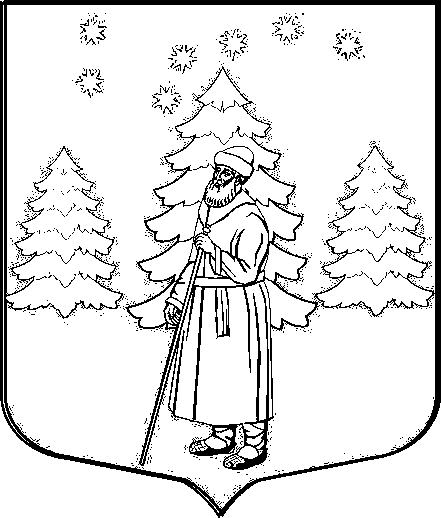 АДМИНИСТРАЦИЯ СУСАНИНСКОГО СЕЛЬСКОГО ПОСЕЛЕНИЯ ГАТЧИНСКОГО МУНИЦИПАЛЬНОГО РАЙОНАЛЕНИНГРАДСКОЙ ОБЛАСТИ                                           П О С Т А Н О В Л Е Н И ЕОт 07.10.2013г.									          № 350	В соответствии с Федеральными законами "О противодействии коррупции" № 273-ФЗ от 25.12.2008 года, «О контроле за соответствием расходов лиц, замещающих государственные должности, и иных лиц их доходам» № 230-ФЗ от 03 декабря 2012 года, Указом Президента Российской Федерации «О мерах по реализации отдельных положений Федерального закона «О контроле за соответствием расходов лиц, замещающих государственные должности, и иных лиц их доходам» № 310 от 02 апреля 2013 года, областным законом «О внесении изменений в отдельные областные законы в связи с принятием Федерального закона «О контроле за соответствием расходов лиц, замещающих государственные должности, и иных лиц их доходам» № 39-оз от 21 июня 2013 года, Уставом Сусанинского сельского поселения, с учетом Постановления Губернатора Ленинградской области «О предоставлении лицами, замещающими отдельные государственные должности Ленинградской области и должности государственной гражданской службы Ленинградской области, сведений о расходах» № 59-пг от 28 июня 2013 года, ПОСТАНОВЛЯЮ:Утвердить Порядок предоставления муниципальными служащими администрации Сусанинского сельского поселения Гатчинского муниципального района Ленинградской области сведений о своих расходах, а также о расходах своих супруги (супруга) и несовершеннолетних детей, приложение № 1 к настоящему постановлению;Утвердить Порядок размещения сведений о доходах, расходах, об имуществе и обязательствах имущественного характера муниципальных служащих и членов их семей в информационно-телекоммуникационной сети интернет на официальном интернет портале администрации Сусанинского сельского поселения Гатчинского муниципального района и представления этих сведений общероссийским средствам массовой информации для опубликования, приложение № 2 к настоящему постановлению;Постановление администрации Сусанинского сельского поселения Гатчинского муниципального района «Об утверждении порядка размещения сведений о доходах, об имуществе и обязательствах имущественного характера муниципальных служащих администрации Сусанинского сельского поселения Гатчинского муниципального района и членов их семей в информационно-телекоммуникационной сети интернет на официальном интернет-портале администрации Сусанинского сельского поселения Гатчинского муниципального района и предоставления этих сведений общероссийским средствам массовой информации для опубликования» № 106 от 15.04.2013 года считать утратившим силу.Ведущему специалисту по  кадровой работе  администрации Сусанинского сельского поселения Гатчинского муниципального района, ознакомить с настоящим постановлением муниципальных служащих администрации Сусанинского сельского поселения.Настоящее постановление вступает в силу с даты опубликования в средствах массовой информации.Настоящее постановление подлежит размещению на официальном сайте администрации Сусанинского сельского поселения.И.о. главы администрацииСусанинского сельского поселения:                                       Д.К.СтручковИсп. Химич Т.Н.ПОРЯДОКпредставления муниципальными служащими администрации Сусанинского сельского поселения Гатчинского муниципального района  Ленинградской области сведений о своих расходах, а также расходах своих супруги (супруга) и несовершеннолетних детей1.Настоящий порядок определяет правила представления сведений о своих расходах муниципальными служащими администрации Сусанинского сельского поселения Гатчинского муниципального района  Ленинградской области, а также расходах своих супруги (супруга) и несовершеннолетних детей.2. Муниципальные служащие администрации Сусанинского сельского поселения Гатчинского муниципального района  Ленинградской области, должности которых включены в перечень должностей муниципальной службы, при назначении на которые граждане и при замещении которых муниципальные служащие обязаны предоставлять  сведения о своих доходах, расходах, об имуществе и обязательствах имущественного характера, а также сведения о доходах, расходах, об имуществе и обязательствах имущественного характера своих супруги (супруга) и несовершеннолетних детей обязаны предоставлять:- сведения о своих расходах, а также расходах своих супруги (супруга) и несовершеннолетних детей за отчетный период (с 01 января по 31 декабря) по каждой сделке по приобретению земельного участка, другого объекта недвижимости, транспортного средства, ценных бумаг,  акций (долей участия, паев в уставных (складочных) капиталах организаций), если сумма сделки превышает общий доход данного лица и его супруги (супруга) за три последних года, предшествующих совершению сделки (далее – сведения о расходах);- сведения об источниках получения средств, за счет которых совершена сделка, указанная в абзаце втором  настоящего пункта.3. Сведения о расходах представляются в  форме справки, утвержденной Указом Президента Российской Федерации «О мерах по реализации отдельных положений Федерального закона «О контроле за соответствием расходов лиц, замещающих государственные должности, и иных лиц их доходам» № 310 от 02.04.2013 года, не позднее 30 апреля года, следующего за отчетным.4. Сведения о расходах представляются ведущему специалисту по кадровой работе администрации Сусанинского сельского поселения Гатчинского муниципального района муниципальными служащими администрации Сусанинского сельского поселения Гатчинского муниципального района;5. В связи с осуществлением контроля  за соответствием расходов муниципальных служащих, расходов его супруги (супруга) и несовершеннолетних детей общему доходу, муниципальные служащие вправе:а) давать пояснения в письменной форме;б) представлять дополнительные материалы и давать по ним пояснения;в) обращаться в комиссию по соблюдению требований к служебному поведению муниципальных служащих администрации Гатчинского муниципального района и ее структурных подразделений, обладающих правом юридического лица и урегулированию конфликта интересов с просьбой о проведении с ним беседы по вопросам, связанным с осуществлением контроля за его расходами, а также за расходами его супруги (супруга) и несовершеннолетних детей. Ходатайство подлежит обязательному удовлетворению.6. В случае непредставления или представления заведомо ложных сведений о расходах на муниципальных служащих администрации Сусанинского сельского поселения Гатчинского муниципального района  Ленинградской области, налагаются взыскания, предусмотренные статьей 27 Федерального закона «О муниципальной службе в Российской Федерации» № 25-ФЗ от 02.03.2007 года.7. Представленные в соответствии с настоящим Порядком сведения о расходах приобщаются к личному делу муниципального служащего, их представившего.8. Представленные в соответствии с настоящим Порядком сведения об источниках получения средств, за счет которых совершена сделка по приобретению земельного участка, другого объекта недвижимости, транспортного средства, ценных бумаг, акций (долей участия, паев в уставных (складочных) капиталах организаций), если сумма сделки превышает общий доход муниципального служащего  и его супруга (супруги) за три последних года, предшествующих совершению сделки, размещаются в информационно-телекоммуникационной сети «Интернет» и на официальном сайте администрации Сусанинского сельского поселения Гатчинского муниципального района и представляются для опубликования средствам массовой информации в порядке, установленном муниципальным правовым актом администрации Сусанинского сельского поселения Гатчинского муниципального района, соблюдением законодательства Российской федерации о государственной тайне и о защите персональных данных.9. Муниципальные служащие, в должностные обязанности которых входит работа со сведениями о расходах, виновные в их разглашении и использовании в целях, не предусмотренных законодательством Российской Федерации, несут ответственность в соответствии с законодательством Российской Федерации.Порядок размещения сведений о доходах, расходах, об имуществе и обязательствах имущественного характера  муниципальных служащих и членов их семей  в информационно-телекоммуникационной сети интернет на официальном интернет-портале администрации Сусанинского сельского поселения Гатчинского муниципального района и предоставления этих сведений общероссийским средствам массовой информации для опубликования.1. Настоящим Порядком устанавливаются обязанность  ведущего специалиста по работе с кадрами администрации Сусанинского сельского поселения Гатчинского муниципального района Ленинградской (далее – кадровых служб)  по размещению сведений о доходах, расходах, об имуществе и обязательствах имущественного характера  муниципальных служащих администрации Сусанинского сельского поселения Гатчинского муниципального района и членов их семей  в информационно-телекоммуникационной сети интернет на официальном интернет-портале администрации Сусанинского сельского поселения Гатчинского муниципального района и представления этих сведений общероссийским средствам массовой информации для опубликования.2. На официальном сайте по электронному адресу email: mo-ssp@mail.ru размещаются и общероссийским средствам массовой информации представляются для опубликования следующие сведения о доходах, расходах, об имуществе и обязательствах имущественного характера  муниципальных служащих, замещающих должности, замещение которых влечет за собой размещение таких сведений, а также сведений о доходах, расходах об имуществе и обязательствах имущественного характера их супруг (супругов) и несовершеннолетних детей:а)  перечень объектов недвижимого имущества, принадлежащих муниципальному служащему, его супруге (супругу) и несовершеннолетним  детям на праве собственности или находящиеся в их пользовании, с указанием  вида, площади и страны расположения каждого из таких объектов; б) перечень транспортных средств с указанием вида и марки, принадлежащих на праве собственности  муниципальному служащему, его супруге  (супругу) и несовершеннолетним детям; в) декларированный годовой муниципального служащего, его супруги  (супруга) и несовершеннолетних детей;г) сведения об источниках получения средств, за счет которых совершена сделка по приобретению земельного участка, другого объекта недвижимого имущества, транспортного средства, ценных бумаг, акций (долей участия, паев в уставных (складочных) капиталах организаций), если сумма сделки превышает общий доход муниципального служащего и его супруги (супруга) за три последних года, предшествующих совершению сделки.3. В размещаемых на официальном сайте и представляемых общероссийским средствам массовой информации для опубликования сведениях о доходах, расходах, об имуществе и обязательствах имущественного характера запрещается указывать:а) иные сведения (кроме указанных в пункте 2 настоящего Порядка) о доходах муниципального служащего, его супруги (супруга) и несовершеннолетних детей, об имуществе, принадлежащем на праве собственности названным лицам, и об их обязательствах имущественного характера; б) персональные данные супруги (супруга), детей и иных членов семьи муниципального служащего;в) данные, позволяющие определить место жительства, почтовый адрес, телефон и иные индивидуальные средства коммуникации муниципального служащего, его супруги (супруга), детей и иных членов семьи;г) данные, позволяющие определить местонахождение объектов недвижимого имущества, принадлежащих муниципальному служащему, его супруге (супругу), детям, иным членам семьи на праве собственности или находящихся в их пользовании;д) информацию, отнесенную к государственной тайне или являющуюся конфиденциальной.	4.Сведения о доходах, об имуществе и обязательствах имущественного характера размещаются на официальном сайте по форме согласно приложению № 1 к настоящему порядку.5.Сведения расходах муниципального служащего, его супруги (супруга) и несовершеннолетних детей, а так же сведения  об источниках получения средств, за счет которых совершена сделка ведения о доходах, об имуществе и обязательствах имущественного характера размещаются на официальном сайте по форме согласно приложению № 2 к настоящему порядку. 6. Сведения о доходах, расходах, об имуществе и обязательствах имущественного характера  муниципальных служащих и членов их семей, подлежащие размещению в информационно-телекоммуникационной сети интернет на официальном интернет-портале администрации Сусанинского сельского поселения  Гатчинского муниципального района и представлению общероссийским средствам массовой информации для опубликования подаются одновременно со сведениями о доходах, об имуществе и обязательствах имущественного характера. Формы представляются на бумажных носителях и в электронном виде.7. Сведения о доходах, расходах, об имуществе и обязательствах имущественного характера, указанные в пункте 2 настоящего Порядка, за весь период замещения  муниципальным служащим должностей, замещение которых влечет за собой размещение его сведений о доходах, расходах, об имуществе и обязательствах имущественного характера, а также сведения о доходах, расходах, об имуществе и обязательствах имущественного характера его супруги (супруга) и несовершеннолетних детей находятся на официальном сайте и обновляются в течение 14 рабочих дней со дня   истечения срока, установленного для их подачи.8. При представлении уточненных сведений о доходах, расходах, об имуществе и обязательствах имущественного характера муниципальный служащий повторно представляет  сведения о доходах, расходах, об имуществе и обязательствах имущественного характера, подлежащие размещению на официальном сайте, по формам, указанным в пунктах 4, 5 настоящего порядка.9. Запрос общероссийского средства массовой информации должен содержать фамилию, имя, отчество, а также наименование должности муниципального служащего, сведения которого запрашиваются для опубликования.10. Ведущий специалист по работе с кадрами:а) в течение трех рабочих дней   со дня поступления запроса от общероссийского средства массовой информации письменно сообщают о нем муниципальному служащему, в отношении которого поступил запрос;б) в течение семи рабочих дней со дня поступления запроса от общероссийского средства массовой информации обеспечивают предоставление ему сведений, по формам, указанным в пунктах 4 и 5 настоящего Порядка, в том случае, если запрашиваемые сведения отсутствуют на официальном сайте.11. Работники кадровых служб, обеспечивающие размещение сведений о доходах, расходах, об имуществе и обязательствах имущественного характера на официальных сайтах и их представление общероссийским средствам массовой информации для опубликования,  несут в соответствии с законодательством  Российской Федерации ответственность за несоблюдение настоящего Порядка, а также за разглашение сведений, отнесенных к государственной тайне или являющихся конфиденциальными.СВЕДЕНИЯо доходах, об имуществе и обязательствах имущественного характера___________________________________________________________( полное наименование должности)*и членов его семьи за период с «        » ________________ по «   » ___________20___ годаДостоверность и полноту настоящих сведений  подтверждаю.         Даю согласие на опубликование в сети Интернет указанных сведений.                                                                                                                __________________________ Фамилия И.О., ________ дата* Указывается полное наименование должности (с указанием категории, группы, структурного подразделения).** Указывается только фамилия, имя, отчество муниципального служащего. Фамилия, имя, отчество супруга (супруги)  и несовершеннолетних детей не указываются.*** Указывается, например, жилой дом, земельный участок, квартира.****Указывается: Россия или иная страна (государство)Сведения о расходахмуниципального служащего, его супруги (супруга) и несовершеннолетних детейЯ, _____________________________________________________________________________( фамилия, имя отчество, дата рождения)_________________________________________________________________________________( полное наименование замещаемой должности)Сообщаю сведения о расходах, произведенных в отчетном периоде                   с 01 января 20_________ по 31 декабря 20______ года по приобретению:1._______________________________________________________________________________(земельного участка, другого объекта недвижимости, транспортного средства, ценных бумаг, акций (долей участия, паев в уставных (складочных) капиталах организаций)________________________________________________________________________________(сумма сделки цифрами и прописью)2._______________________________________________________________________________(земельного участка, другого объекта недвижимости, транспортного средства, ценных бумаг, акций (долей участия, паев в уставных (складочных) капиталах организаций)_________________________________________________________________________________(сумма сделки цифрами и прописью)	Общий доход муниципального служащего и его супруги (супруга) за три последних года, предшествующих совершению сделки составляет:________________________________________________________________________________(сумма дохода цифрами и прописью)	Источниками получения средств, за счет которых совершена сделка являются:1. ______________________________________________________________________________2.______________________________________________________________________________Приложение:1. ______________________________________________________________________________2.______________________________________________________________________________Достоверность и полноту настоящих сведений  подтверждаю.       Даю согласие на опубликование в сети Интернет указанных сведений.                                                                      ________________ Фамилия И.О., ________ датаО представлении муниципальными служащими администрации Сусанинского сельского поселения Гатчинского муниципального района Ленинградской области сведений о своих расходах, а также расходах своих супруги (супруга) и несовершеннолетних детейПриложение № 1 к постановлению  администрации Сусанинского сельского поселения Гатчинского муниципального района  «О представлении муниципальными служащими администрации Сусанинского сельского поселения сведений о своих расходах, а также расходах своих супруги (супруга) и несовершеннолетних детей»№350 № от07.10.2013г.Приложение № 2 к постановлению  администрации Сусанинского сельского поселения Гатчинского муниципального района  «О представлении муниципальными служащими администрации Гатчинского муниципального района Ленинградской области сведений о своих расходах, а также расходах своих супруги (супруга) и несовершеннолетних детей» №350     от 07.10. 2013г.Приложение  № 1 к Порядку размещения сведений о доходах, расходах, об имуществе и обязательствах имущественного характера муниципальных служащих и членов их семей в информационно-телекоммуникационной сети интернет на официальном интернет-портале администрации Сусанинского сельского поселения Гатчинского муниципального района и предоставления этих сведений общероссийским средствам массовой информации для опубликования Деклариро-ванный годовой доход (руб.)Перечень объектов недвижимого имущества и транспортных средств, принадлежащих на праве собственностиПеречень объектов недвижимого имущества и транспортных средств, принадлежащих на праве собственностиПеречень объектов недвижимого имущества и транспортных средств, принадлежащих на праве собственностиПеречень объектов недвижимого имущества и транспортных средств, принадлежащих на праве собственностиПеречень объектов недвижимого имущества, находящихся в пользованииПеречень объектов недвижимого имущества, находящихся в пользованииПеречень объектов недвижимого имущества, находящихся в пользованииДеклариро-ванный годовой доход (руб.)Объекты недвижимого имуществаОбъекты недвижимого имуществаОбъекты недвижимого имуществаТранспортные средства(Вид, марка)Перечень объектов недвижимого имущества, находящихся в пользованииПеречень объектов недвижимого имущества, находящихся в пользованииПеречень объектов недвижимого имущества, находящихся в пользованииДеклариро-ванный годовой доход (руб.)Вид объектов недвижимого имущества(***)Площадь(кв. м)Страна расположения(****)Транспортные средства(Вид, марка)Вид объектов недвижимого имущества(***)Площадь(кв.м)Страна расположения(****)Фамилия,Имя, Отчество**Супруга (супруг)Несовершеннолетний сынНесовершеннолетняя дочьПриложение  № 2 к Порядку размещения сведений о доходах, расходах, об имуществе и обязательствах имущественного характера муниципальных служащих и членов их семей в информационно-телекоммуникационной сети интернет на официальном интернет-портале администрации Сусанинского сельского поселения Гатчинского муниципального района и предоставления этих сведений общероссийским средствам массовой информации для опубликования